Ref.N.9.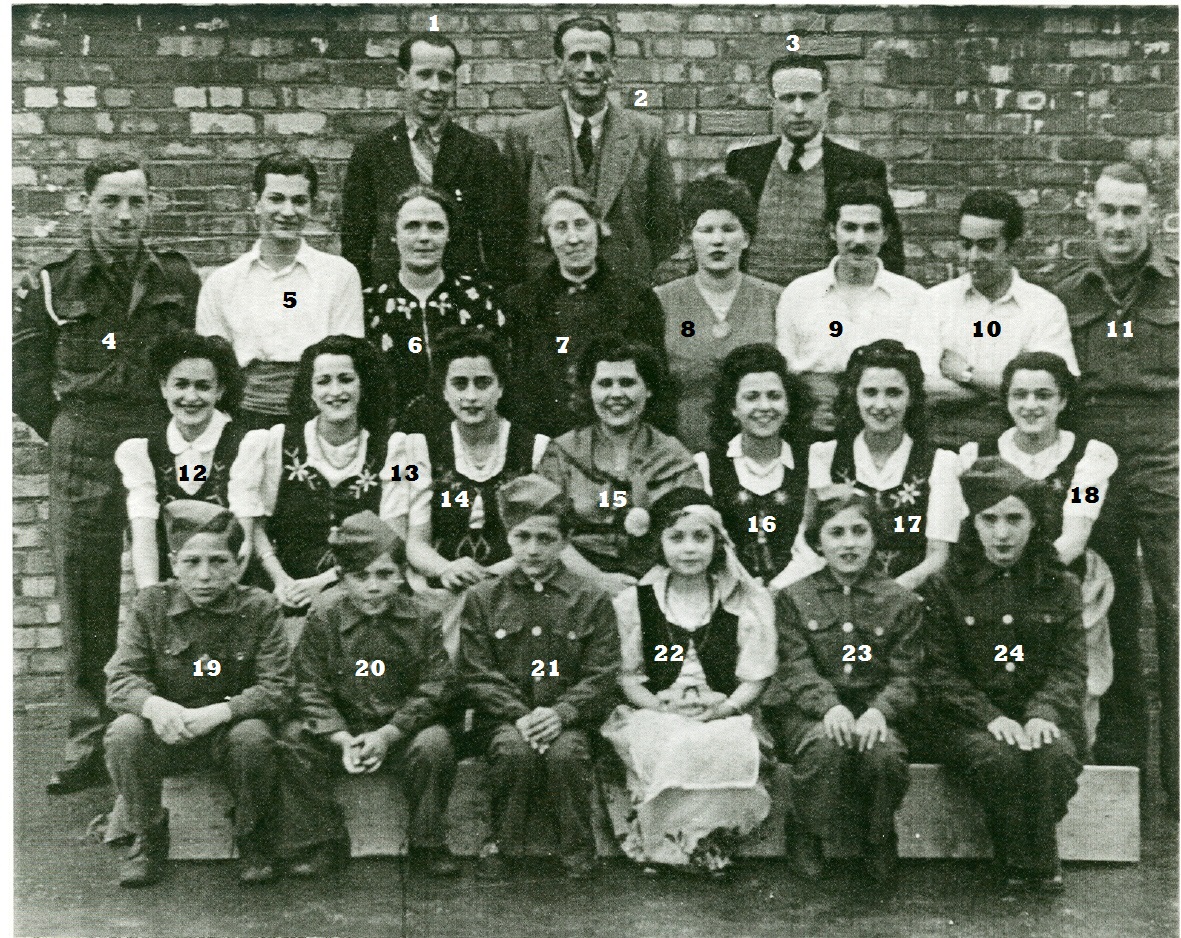 1. A. Garcia 2....?.....  3.Diaz4. ?      5. C. Durante 9. M Durante 10.Raggio14.  M.Diaz 15. Garcia 16. M.Cornelio 17. O.Cornelio 18. V.Massetti19.A.Abudarham 20. A.Garcia 21. Abudarham.22. L.Diaz 23. Abudarham 24.BagliettoRef.N.10.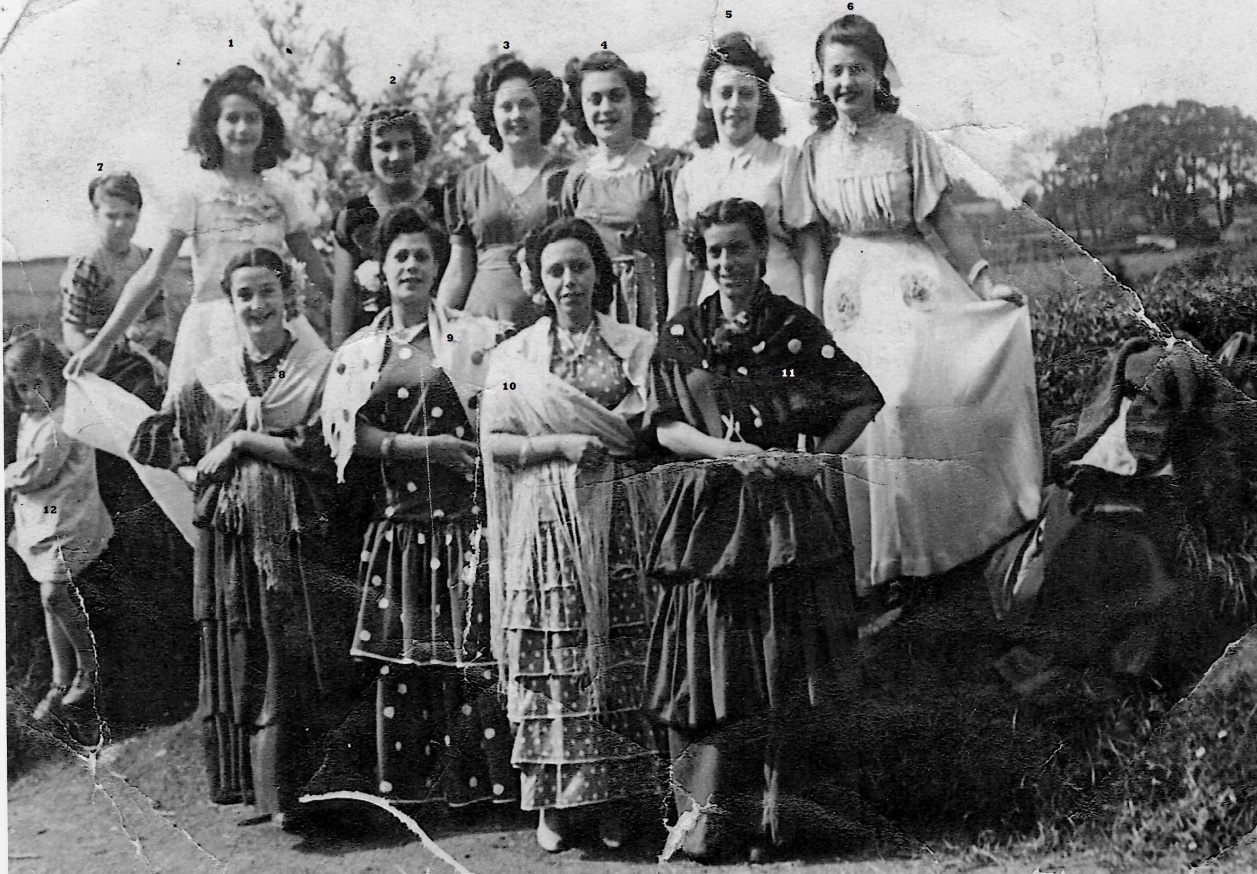 3. Lourdes Montegriffo 9. Mary Fernandez  10. Virginia Chipolina 11.Araceli Gonzalez